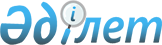 Об утверждении Правил ведения раздельного учета доходов и затрат в региональных электросетевых компаниях и энергопередающих организациях
					
			Утративший силу
			
			
		
					Приказ Председателя Агентства Республики Казахстан по регулированию естественных монополий от 24 июля 2013 года № 220-ОД. Зарегистрирован в Министерстве юстиции Республики Казахстан 25 сентября 2013 года № 8738. Утратил силу приказом Министра национальной экономики Республики Казахстан от 22 мая 2020 года № 42.
      Сноска. Утратил силу приказом Министра национальной экономики РК от 22.05.2020 № 42 (вводится в действие по истечении десяти календарных дней после дня его первого официального опубликования).

      Сноска. В заголовок внесено изменение на казахском языке, текст на русском языке не изменяется приказом Министра национальной экономики РК от 16.02.2018 № 50 (вводится в действие по истечении десяти календарных дней после дня его первого официального опубликования).
      В соответствии с подпунктом 15) пункта 1 статьи 14 Закона Республики Казахстан от 9 июля 1998 года "О естественных монополиях" и подпунктом 2) пункта 3 статьи 16 Закона Республики Казахстан от 19 марта 2010 года "О государственной статистике" ПРИКАЗЫВАЮ:
      Сноска. Преамбула в редакции приказа Министра национальной экономики РК от 16.02.2018 № 50 (вводится в действие по истечении десяти календарных дней после дня его первого официального опубликования).


      1. Утвердить прилагаемые Правила ведения раздельного учета доходов и затрат в региональных электросетевых компаниях и энергопередающих организациях.
      Сноска. В пункт 1 внесено изменение на казахском языке, текст на русском языке не изменяется приказом Министра национальной экономики РК от 16.02.2018 № 50 (вводится в действие по истечении десяти календарных дней после дня его первого официального опубликования).


      2. Признать утратившими силу:
      1) приказ Председателя Агентства Республики Казахстан по регулированию естественных монополий от 30 сентября 2004 года № 402-ОД "Об утверждении Правил ведения раздельного учета затрат в региональных электросетевых компаниях и энергопередающих организациях" (зарегистрированный в Реестре государственной регистрации нормативных правовых актов за № 3120);
      2) пункт 1 приложения к приказу Председателя Агентства Республики Казахстан по регулированию естественных монополий от 24 февраля 2009 года № 61-ОД "О внесении изменений и дополнений в некоторые приказы Председателя Агентства Республики Казахстан по регулированию естественных монополий" (зарегистрированный в Реестре государственной регистрации нормативных правовых актов за № 5616, опубликованный в газете "Юридическая газета" от 17 апреля 2009 г. № 57 (1654)).
      3. Департаменту по регулированию в сфере электро- и теплоэнергетики Агентства Республики Казахстан по регулированию естественных монополий (Коккозова К.Т.) обеспечить:
      1) в установленном законодательством Республики Казахстан порядке государственную регистрацию настоящего приказа в Министерстве юстиции Республики Казахстан;
      2) опубликование настоящего приказа на Интернет-ресурсе Агентства Республики Казахстан по регулированию естественных монополий, после официального опубликования в средствах массовой информации.
      4. Департаменту административной работы Агентства Республики Казахстан по регулированию естественных монополий (Базарбаев С.П.) после государственной регистрации настоящего приказа в Министерстве юстиции Республики Казахстан:
      1) обеспечить в установленном законодательством порядке его официальное опубликование в средствах массовой информации, с последующим представлением в Юридический департамент (Метенова С.С.) сведений об опубликовании;
      2) довести его до сведения структурных подразделений, территориальных органов Агентства Республики Казахстан по регулированию естественных монополий.
      5. Контроль за исполнением настоящего приказа возложить на заместителя Председателя Агентства Республики Казахстан по регулированию естественных монополий Алпысбаева А.А.
      6. Настоящий приказ вводится в действие по истечении десяти календарных дней после дня его первого официального опубликования. Правила
ведения раздельного учета доходов и затрат в региональных
электросетевых компаниях и энергопередающих организациях
      Сноска. В заголовок Правил внесено изменение на казахском языке, текст на русском языке не изменяется приказом Министра национальной экономики РК от 16.02.2018 № 50 (вводится в действие по истечении десяти календарных дней после дня его первого официального опубликования). 1. Общие положения
      1. Настоящие Правила ведения раздельного учета доходов и затрат в региональных электросетевых компаниях и энергопередающих организациях (далее – Правила) разработаны в соответствии с Законами Республики Казахстан от 9 июля 1998 года "О естественных монополиях" и от 9 июля 2004 года "Об электроэнергетике".
      Сноска. Пункт 1 в редакции приказа Министра национальной экономики РК от 16.02.2018 № 50 (вводится в действие по истечении десяти календарных дней после дня его первого официального опубликования).


      2. Основной целью разработки Правил является определение принципов ведения, порядка организации и осуществления региональными электросетевыми компаниями (далее - РЭК) и энергопередающими организациями (далее - ЭПО) раздельного учета доходов и затрат по видам оказываемых услуг для установления экономически обоснованного уровня тарифа. 
      3. РЭКи и ЭПО осуществляют раздельный учет доходов и затрат по каждому виду оказываемых услуг. 
      4. Ведение раздельного учета представляет собой систему сбора и обобщения данных о доходах и затратах раздельно по каждому виду регулируемых услуг и в целом по иной деятельности с представлением сведений в ведомство уполномоченного органа, осуществляющего руководство в сферах естественных монополий (далее – уполномоченный орган).
      Сноска. Пункт 4 в редакции приказа Министра национальной экономики РК от 16.02.2018 № 50 (вводится в действие по истечении десяти календарных дней после дня его первого официального опубликования).


      5. Правила предусматривают следующие основные принципы раздельного учета: 
      1) приоритет прямого отнесения (при возможности прямого отнесения) доходов, затрат на соответствующие виды услуг на основе данных первичных документов;
      2) прозрачность при отнесении и распределении затрат на соответствующие виды оказываемых услуг.
      6. Раздельный учет основывается на первичных документах бухгалтерского и управленческого учета, которые обеспечивают необходимый уровень детализации для разделения доходов и затрат по видам оказываемых услуг в соответствии с настоящими Правилами. Данные правила не меняют порядок и форму представления установленной финансовой и налоговой отчетности РЭКами и ЭПО.
      7. Основные понятия, применяемые в настоящих Правилах: 
      1) база распределения - количественный показатель (показатели), используемый для распределения затрат;
      2) коэффициент распределения - доля косвенных затрат, полученная в результате применения базы распределения для раздельного учета затрат между услугами;
      3) косвенные затраты на услуги - затраты, которые не прямо относятся к определенной услуге, но распределяются на услуги на основе базы распределения, отражающей причины возникновения затрат;
      4) прямые затраты на услуги - затраты, которые прямо относятся к определенной услуге.
      Иные понятия и термины, используемые в настоящих Правилах, применяются в соответствии с законодательством Республики Казахстан о естественных монополиях.
      Сноска. Пункт 7 с изменением, внесенным приказом Министра национальной экономики РК от 16.02.2018 № 50 (вводится в действие по истечении десяти календарных дней после дня его первого официального опубликования).

 2. Порядок ведения раздельного учета доходов и затрат РЭК и ЭПО
      8. На основе настоящих Правил РЭК и ЭПО для ведения раздельного учета доходов и затрат определяет собственные базы распределения для каждого вида услуг в виде отдельного раздела учетной политики, утвержденной и согласованной с уполномоченным органом.
      9. Доходы от оказания услуг учитываются раздельно по видам регулируемых и нерегулируемых услуг на основе первичных документов и данных бухгалтерского учета:
      1) по регулируемым видам деятельности - в соответствии с фактическим объемом оказанных услуг в рамках заключенных договоров и по тарифам, утвержденным уполномоченным органом;
      2) по нерегулируемым видам деятельности - исходя из доходов от предоставления прочих услуг в зависимости от объемов соответствующих услуг и цен, по которым данные услуги были предоставлены.
      10. Затраты, связанные с оказанием регулируемых видов услуг, определяются в соответствии с учетной политикой РЭКа и ЭПО. При этом при формировании тарифов затраты учитываются с учетом требований Особого порядка формирования затрат, применяемом при утверждении тарифов (цен, ставок сборов) на регулируемые услуги (товары, работы) субъектов естественных монополий, утвержденного приказом Председателя Агентства Республики Казахстан по регулированию естественных монополий от 25 апреля 2013 года № 130-ОД (далее – особый порядок).
      11. Прямые затраты на услуги относятся непосредственно на определенную услугу. Косвенные затраты на услуги относятся на оказываемые услуги по коэффициентам распределения, рассчитанным на основе определенными учетной политикой базами распределения.
      12. Затраты РЭКа на оказание регулируемых и нерегулируемых услуг включают в себя следующие статьи:
      1) затраты РЭК на оказание услуг (за вычетом неконтролируемых затрат и амортизации);
      2) амортизация основных средств и нематериальных активов;
      3) неконтролируемые затраты РЭК.
      Затраты ЭПО на оказание регулируемых и нерегулируемых услуг включают в себя следующие статьи:
      1) амортизация основных средств и нематериальных активов;
      2) расходы на ремонт основных средств, не приводящие к росту стоимости основных средств;
      3) расходы на оплату труда;
      4) расходы по социальному налогу;
      5) материальные затраты;
      6) расходы периода;
      7) прочие расходы.
      Внутри каждой статьи допускается более подробное детализирование затрат.
      13. Затраты РЭК на оказание услуг (за вычетом неконтролируемых затрат и амортизации) относятся на услуги прямо, если они связаны с оказанием только одной услуги. Если данные услуги связаны с оказанием двух и более услуг, то они распределяются по коэффициентам распределения на основе принятой базы распределения затрат.
      14. Неконтролируемые затраты РЭК относятся на услуги прямо, если они связаны с оказанием только одной услуги. Если данные услуги связаны с оказанием двух и более услуг, то они распределяются по коэффициентам распределения на основе принятой базы распределения затрат.
      15. Амортизация основных средств определяется для каждой группы основных средств и относится на услуги прямо в случае, если основные средства непосредственно связаны с оказанием одной услуги, или по коэффициентам распределения, рассчитанным на основе принятых баз распределения в случае, если они связаны с оказанием двух и более услуг.
      Амортизация нематериальных активов относится на услуги по коэффициентам распределения, рассчитанным на основе принятых баз распределения.
      16. Расходы на ремонт основных средств, не приводящие к росту стоимости основных средств относятся на услуги прямо, если они связаны с оказанием только одной услуги. Если данные услуги связаны с оказанием двух и более услуг, то они распределяются по коэффициентам распределения на основе принятой базы распределения затрат.
      17. Расходы на оплату труда разделяются на прямые и косвенные. Для целей раздельного учета затрат персонал группируется по следующим признакам:
      1) персонал, деятельность которого связана с оказанием одной определенной услуги;
      2) персонал, деятельность которого связана с оказанием двух и более услуг.
      Расходы по оплате труда персонала, связанного с оказанием одной услуги, являются прямыми и полностью относятся на одну услугу.
      Расходы по оплате труда персонала, связанного с оказанием двух и более услуг, являются косвенными и распределяются на услуги с использованием базы распределения и коэффициента распределения.
      18. Расходы по социальному налогу распределяются на услуги по тем же коэффициентам распределения, что и расходы на оплату труда в соответствующей группе персонала.
      19. Материальные затраты относятся на услуги прямо, если они связаны с оказанием только одной услуги. Если данные услуги связаны с оказанием двух и более услуг, то они распределяются по коэффициентам распределения на основе принятой базе распределения затрат.
      20. Расходы на прочие затраты относятся на услуги по базе распределения.
      21. Распределение расходов периода осуществляется в следующем порядке:
      1) общие и административные расходы распределяются на услуги по тем же принципам, что и соответствующие затраты основного производства;
      2) расходы по реализации относятся прямо на услуги, если они непосредственно связаны с оказанием определенной услуги. Если данные расходы связаны с оказанием двух и более услуг, то они распределяются на услуги с использованием коэффициентов распределения;
      3) расходы по вознаграждениям (процентам) относятся на услуги прямо, если они непосредственно связаны с оказанием определенной услуги. Если данные расходы связаны с оказанием двух и более услуг, то они распределяются на услуги с использованием коэффициентов распределения.
      Расходы по реализации и расходы по вознаграждениям относятся на услуги по коэффициентам распределения, рассчитанным на основе принятых баз распределения.
      22. Прочие расходы относятся на услуги прямо, если они непосредственно связаны с оказанием определенной услуги. Если данные расходы связаны с оказанием двух и более услуг, то они распределяются на услуги с использованием базы распределения.
      23. Затраты РЭКа по финансовому урегулированию дисбалансов на границах региональных электрических сетей, а также за услуги по регулированию электрической мощности (частоты) оплачиваются потребителями РЭКа (прямые потребители, ЭПО, энергоснабжающие организации) допустившими дисбаланс фактических от заявленных объемов потребления электрической энергии за расчетный период, согласно счетов-фактур, выставленных Системным оператором.
      24. Затраты ЭПО за услуги по регулированию электрической мощности (частоты) оплачиваются потребителями, допустившими дисбаланс фактических от заявленных объемов потребления электрической энергии за расчетный период, согласно счетов-фактур, выставленных РЭКом.
      25. К затратам ЭПО по электроснабжению относятся следующие затраты:
      1) на покупку электроэнергии;
      2) на услуги по передаче купленной электрической энергии по национальной электрической сети, сетям регионального уровня и иных ЭПО;
      3) на системные услуги по технической диспетчеризации отпуска в сеть и потребления электрической энергии;
      4) на системные услуги по организации балансирования производства-потребления электрической энергии;
      5) сырье и материалы;
      6) расходы на оплату труда работников;
      7) амортизационные отчисления основных средств, задействованных при оказании услуг по электроснабжению;
      8) ремонты, не приводящие к увеличению стоимости основных фондов;
      9) прочие расходы;
      10) расходы периода, в том числе:
      материалы и горюче-смазочные материалы;
      затраты на обязательные виды страхования, предусмотренные действующим законодательством;
      расходы на аудиторские, консалтинговые, маркетинговые услуги;
      услуги банков;
      канцелярские и типографские расходы;
      услуги связи;
      техобслуживание и ремонт оргтехники.
      Сноска. Пункт 25 с изменением, внесенным приказом Министра национальной экономики РК от 16.02.2018 № 50 (вводится в действие по истечении десяти календарных дней после дня его первого официального опубликования).


      26. Сведения о ведении раздельного учета доходов и затрат (далее - сведения) представляются в уполномоченный орган РЭК и ЭПО до 1 июня текущего года за предыдущий календарный год, согласно приложению к настоящим Правилам.
      27. Сведения на бумажном носителе подписываются руководителем, главным бухгалтером и исполнителем РЭКа и ЭПО и заверяется печатью. Сведения представляются в уполномоченный орган на электронном и бумажном носителе.
      Сноска. Приложение в редакции приказа Министра национальной экономики РК от 16.02.2018 № 50 (вводится в действие по истечении десяти календарных дней после дня его первого официального опубликования).
            Отчет об итоговом распределении доходов и затрат по видам услуг
                                     Отчетный период 20___ г.
       Индекс: РУ-РЭКиЭПО
       Периодичность: годовая
       Представляют: субъекты естественной монополий, являющиеся региональными
       электросетевыми компаниями и энергопередающими организациями
       Представляются: в Комитет по регулированию естественных монополий, защите
       конкуренции и прав потребителей и его территориальные департаменты
       Срок представления – до 1 июня текущего года
________________________
Наименование предприятия
      Примечание:
       * - заполняется энергопередающими организациями.
       Место печати (при наличии)
       Руководитель ________________________________________             _____________
                   Фамилия, имя, отчество (при его наличии)             подпись
       Главный бухгалтер ___________________________________             _____________
                   Фамилия, имя, отчество (при его наличии)             подпись
       Исполнитель _________________________________________       _____________
                   Фамилия, имя, отчество (при его наличии)             подпись Пояснение по заполнению формы, предназначенной для сбора административных данных Отчет об итоговом распределении доходов и затрат по видам услуг Глава 1. Общие указания
      Настоящее пояснение предназначено для подготовки субъектами естественной монополии, являющимися РЭК и ЭПО, отчета об итоговом распределении доходов и затрат по видам услуг.
      Основной целью является определение принципов ведения, порядка организации и осуществления РЭК и ЭПО раздельного учета доходов и затрат по видам оказываемых услуг для установления экономически обоснованного уровня тарифа.
      Все показатели в стоимостном выражении заполняются в тысячах тенге без десятичного знака.
      Отчет на бумажном носителе подписывается руководителем, главным бухгалтером и исполнителем РЭКа и ЭПО и заверяется печатью. Отчет представляется в уполномоченный орган на бумажном носителе и соответствующем ему электронном носителе. Глава 2. Пояснения по заполнению формы
      При заполнении формы Субъект указывает в левом верхнем углу наименование предприятия, а в правом верхнем углу на соответствующее приложение нормативного правового акта уполномоченного органа.
      Сведения заполняются Субъектом на предыдущий календарный год.
      По графе 1 указывается информация о наименовании затрат по видам оказываемых услуг Субъекта.
      По графе 2 указывается информация о сумме за отчетный период по бухгалтерскому учету, всего, тенге.
      Итоговая сумма расходов за минусом расходов периода соответствует данным, отраженным по строке "Себестоимость реализованных товаров (работ, услуг)" отчета о результатах финансово-хозяйственной деятельности, составляемого РЭКом и ЭПО согласно приложению 1 к приказу Председателя Комитета по статистике Министерства национальной экономики Республики Казахстан от 10 ноября 2017 года № 165 (зарегистрирован в Реестре государственной регистрации нормативных правовых актов за № 16038) за соответствующий период.
      Итоговая сумма расходов периода соответствует данным, отраженным по строке "Расходы периода" отчета о результатах финансово-хозяйственной деятельности, составляемого РЭКом и ЭПО согласно приложению 1 к приказу Председателя Комитета по статистике Министерства национальной экономики Республики Казахстан от 10 ноября 2017 года № 165 (зарегистрирован в Реестре государственной регистрации нормативных правовых актов за № 16038) за соответствующий период.
      По графе 3 указываются данные о сумме затрат, неучтенной в тарифе согласно особого порядка.
      По графе 4 указывается информация о сумме затрат по особому порядку.
      В графах 5-11 указываются данные о сумме затрат по особому порядку в разрезе регулируемых (передача электрической энергии) и иных услуг (услуги, которые технологически связаны с регулируемыми услугами и иная деятельность согласованная с уполномоченным органом), в том числе:
      по графе 5 указывается информация о сумме по особому порядку по передаче электрической энергии;
      по графе 6 указывается информация о коэффициенте распределения по электроснабжению, заполняется энергопередающими организациями;
      по графе 7 указываются данные о фактической сумме по электроснабжению, заполняются энергопередающими организациями (графа 6 * графа 5);
      по графе 8 указывается информация о коэффициенте распределения по соответствующей иной услуге;
      по графе 9 указываются данные о фактической сумме по соответствующей иной услуге (графа 8 * графа 5);
      по графе 10 указывается информация о коэффициенте распределения по соответствующей иной услуге;
      по графе 11 указываются данные о фактической сумме по соответствующей иной услуге (графа 10 * графа 5).
      Внутри каждой статьи допускается более подробное детализирование затрат.
      Итоговая сумма доходов соответствует данным, отраженным в строке "Доход от реализации товаров, работ и услуг" отчета о результатах финансово-хозяйственной деятельности, составляемого РЭКом и ЭПО согласно приложению 1 к приказу Председателя Комитета по статистике Министерства национальной экономики Республики Казахстан от 10 ноября 2017 года № 165 (зарегистрирован в Реестре государственной регистрации нормативных правовых актов за № 16038) за соответствующий период.
					© 2012. РГП на ПХВ «Институт законодательства и правовой информации Республики Казахстан» Министерства юстиции Республики Казахстан
				
Председатель
М. Оспанов
"СОГЛАСОВАНО":
Заместитель Премьер-Министра 
Республики Казахстан - 
Министр индустрии и 
новых технологий 
Республики Казахстан 
_______________ А. Исекешев
23 августа 2013 г.
"СОГЛАСОВАНО":
Исполняющий обязанности
Председателя Агентства по статистике
Республики Казахстан
______________ Ж. Джаркинбаев
25 июля 2013 год
"СОГЛАСОВАНО":
Исполняющий обязанности
Министра экономики 
и бюджетного планирования
Республики Казахстан
______________ М. Кусаинов
9 августа 2013 годУтверждены
приказом Председателя Агентства
Республики Казахстан по регулированию
естественных монополий
от 24 июля 2013 года № 220-ОДПриложение
к Правилам ведения раздельного
учета доходов и затрат в
региональных электросетевых
компаниях и энергопередающих
организацияхформа
№
Наименование
Сумма за отчетный период по бухгалтерскому учету, всего, тысяч тенге
Сумма затрат неучтенная в тарифе согласно особому порядку, тысяч тенге
Сумма по особому порядку, тысяч тенге
Сумма по особому порядку, тысяч тенге
Сумма по особому порядку, тысяч тенге
Сумма по особому порядку, тысяч тенге
Сумма по особому порядку, тысяч тенге
Сумма по особому порядку, тысяч тенге
Сумма по особому порядку, тысяч тенге
Сумма по особому порядку, тысяч тенге
№
Наименование
Сумма за отчетный период по бухгалтерскому учету, всего, тысяч тенге
Сумма затрат неучтенная в тарифе согласно особому порядку, тысяч тенге
Сумма по особому порядку, тысяч тенге
Передача электрической энергии, тысяч тенге
иные виды услуг
иные виды услуг
иные виды услуг
иные виды услуг
иные виды услуг
иные виды услуг
№
Наименование
Сумма за отчетный период по бухгалтерскому учету, всего, тысяч тенге
Сумма затрат неучтенная в тарифе согласно особому порядку, тысяч тенге
Сумма по особому порядку, тысяч тенге
Передача электрической энергии, тысяч тенге
электроснабжение *
электроснабжение *
иная услуга 1
иная услуга 1
иная услуга 2
иная услуга 2
№
Наименование
Сумма за отчетный период по бухгалтерскому учету, всего, тысяч тенге
Сумма затрат неучтенная в тарифе согласно особому порядку, тысяч тенге
Сумма по особому порядку, тысяч тенге
Передача электрической энергии, тысяч тенге
Коэффициент распределения
фактическая сумма, тысяч тенге графа 6 * графа 5
Коэффициент распределения
фактическая сумма, тысяч тенге графа 8 * графа 5
Коэффициент распределения
фактическая сумма, тысяч тенге графа 10 * графа 5
1
2
3
4
5
6
7
8
9
10
11
Для РЭК
Для РЭК
Для РЭК
Для РЭК
Для РЭК
Для РЭК
Для РЭК
Для РЭК
Для РЭК
Для РЭК
Для РЭК
Для РЭК
1.
Затраты РЭК на оказание услуг (за вычетом неконтролируемых затрат и амортизации)
2.
Амортизационные отчисления основных средств и нематериальных активов
3.
Неконтролируемые затраты РЭК, в том числе:
3.1.
налоги
3.2.
затраты на компенсацию технологического расхода электрической энергии при передаче
3.3.
плата за услуги системного оператора
3.4.
расходы на выплату вознаграждения за заемные средства для реализации инвестиционной программы РЭК, утвержденной в установленном законодательством порядке
3.5.
затраты, возникающие в результате форс-мажорных событий
Прибыль
Всего доходов
Для ЭПО
Для ЭПО
Для ЭПО
Для ЭПО
Для ЭПО
Для ЭПО
Для ЭПО
Для ЭПО
Для ЭПО
Для ЭПО
Для ЭПО
Для ЭПО
1
материальные затраты
в том числе:
1.1.
сырье и материалы
1.2.
топливо
1.3.
горюче-смазочные материалы
1.4
энергия
2
затраты на оплату труда, всего
в том числе:
2.1.
заработная плата
2.2.
социальный налог
3
амортизация
4
ремонт, всего
в том числе:
4.1.
капитальный ремонт, не приводящий к росту стоимости основных фондов
5
услуги сторонних организаций производственного характера
6
прочие затраты
7
расходы периода, всего
8
общие и административные расходы, всего
в том числе:
8.1.
заработная плата административного персонала
8.2.
социальный налог
8.3.
амортизация
8.4.
налоговые платежи и сборы
8.5.
командировочные расходы
8.6.
представительские расходы
8.7.
коммунальные услуги
8.8.
услуги связи
8.9.
оплата консалтинговых, аудиторских, маркетинговых услуг
8.10.
услуги банка
8.11.
другие расходы
9
расходы на выплату вознаграждений
Всего затрат
Всего доходов